$IMG$Registrazione modifiche al documentoQualsiasi modifica di questo documento deve essere registrata dall`ente compilatore, con la compilazione della tabella.Istruzioni originaliKOHLER si riserva il diritto di modificare in qualunque momento i dati contenuti in questa pubblicazione.1IM 359A - Aspirazione e ScaricoB - Biella_PistoneC - Albero Gomito_VolanoD - Basamento_portina_piediE - Distribuzione_regolatore di giriF - Testa e AccensioneG - Circuito CombustibileH - CarburatoreI - LamieratiL - ComandiM - AvviamentoN - InsonorizzazioneZ- Blocco Motore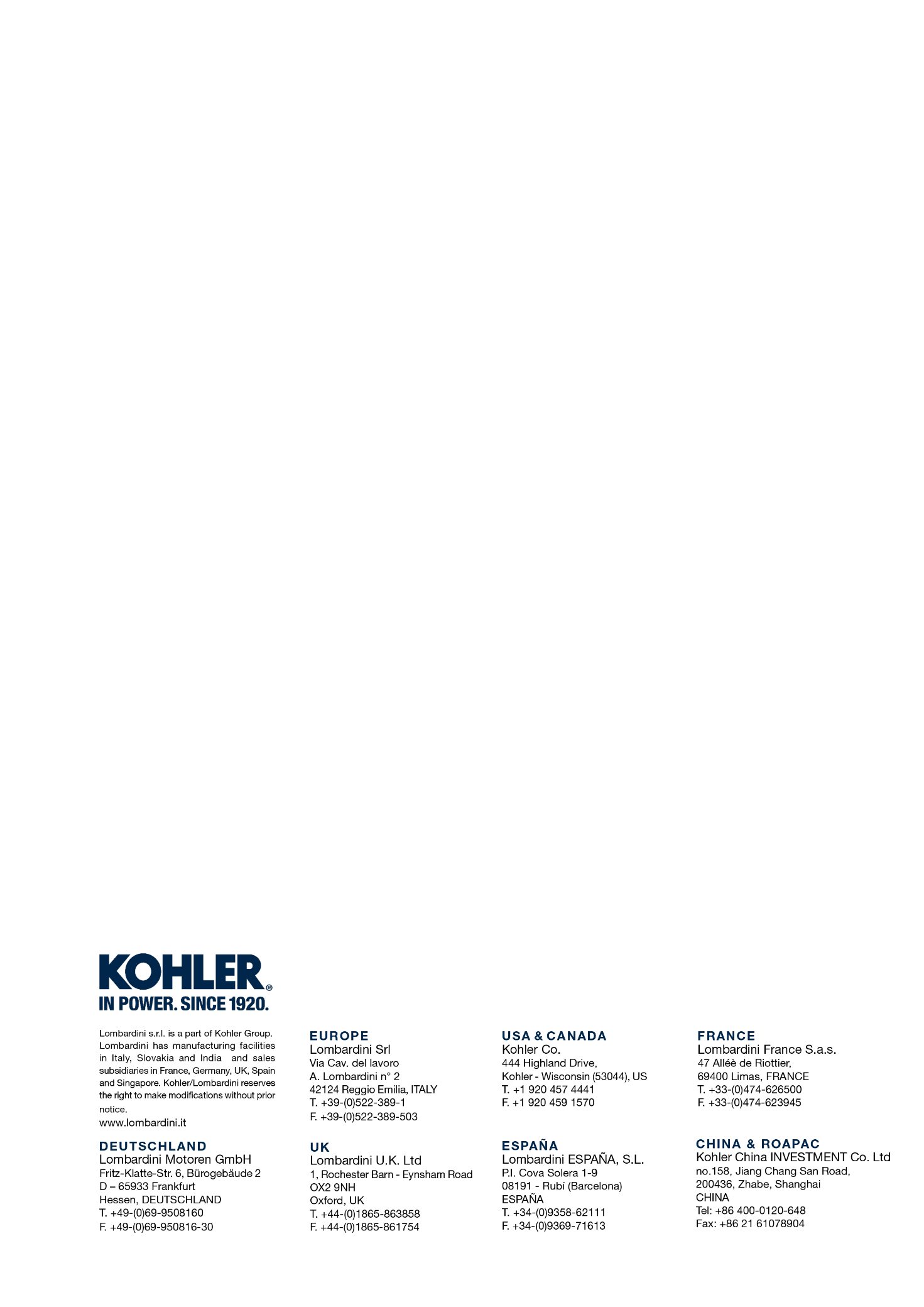 1IM 3591IMRilasciato daCodiceRevisioneData di emissioneData revisioneRedatto daVisto1IMDOWNLOAD PDFDOWNLOAD PDFDOWNLOAD PDFDOWNLOAD PDFDOWNLOAD PDFDOWNLOAD PDFDOWNLOAD PDFDOWNLOAD PDFDOWNLOAD PDFDOWNLOAD PDFDOWNLOAD PDFDOWNLOAD PDFDOWNLOAD PDF